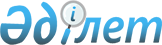 О внесений изменений в решение Жамбылского районного маслихата от 28 декабря 2020 года №75-2 "О бюджете сельских округов Жамбылского района на 2021-2023 годы"Решение Жамбылского районного маслихата Жамбылской области от 22 апреля 2021 года № 5-2. Зарегистрировано Департаментом юстиции Жамбылской области 28 апреля 2021 года № 4963
      В соответствии со статьей 109-1 Бюджетного кодекса Республики Казахстан от 4 декабря 2008 года и статьей 6 Закона Республики Казахстан от 23 января 2001 года "О местном государственном управлении и самоуправлении в Республике Казахстан" Жамбылский районный маслихат РЕШИЛ:
      1. Внести в решение Жамбылского районного маслихата от 28 декабря 2020 года №75-2 "О бюджете сельских округов Жамбылского района на 2021-2023 годы" (зарегистрировано в Реестре государственной регистрации нормативных правовых актов №4878, опубликовано в эталонном контрольном банке нормативно правовых актов Республики Казахстан в электронном виде 11 января 2021 года) следующие изменения:
      в пункте 1:
      1.1 по Ассинскому сельскому округу:
      в подпункте 1):
      цифры "84 527" заменить цифрами "113 755";
      цифры "67 021" заменить цифрами "96 249";
      цифры "84 527" заменить цифрами "121 961";
      в подпункте 5):
      цифру "0" заменить цифрами "-8 206";
      в подпункте 6):
      цифру "0" заменить цифрами "8 206";
      цифру "0" заменить цифрами "8 206".
      1.2 по Айшабибинскому сельскому округу:
      в подпункте 1):
      цифры "48 241" заменить цифрами "88 513";
      цифры "42 976" заменить цифрами "83 248";
      в подпункте 2):
      цифры "48 241" заменить цифрами "91 947";
      в подпункте 5):
      цифру "0" заменить цифрами "-3 434";
      в подпункте 6):
      цифру "0" заменить цифрами "3 434";
      цифру "0" заменить цифрами "3 434".
      1.3 по Акбастаускому сельскому округу:
      в подпункте 1):
      цифры "45 571" заменить цифрами "96 201";
      цифры "42 905" заменить цифрами "93 535";
      в подпункте 2):
      цифры "45 571" заменить цифрами "98 471";
      в подпункте 5):
      цифру "0" заменить цифрами "-2 270";
      в подпункте 6):
      цифру "0" заменить цифрами "2 270";
      цифру "0" заменить цифрами "2 270".
      1.4 по Акбулымскому сельскому округу:
      в подпункте 1):
      цифры "30 912" заменить цифрами "39 141";
      цифры "26 322" заменить цифрами "34 551";
      в подпункте 2):
      цифры "30 912" заменить цифрами "40 397";
      в подпункте 5):
      цифру "0" заменить цифрами "-1 256";
      в подпункте 6):
      цифру "0" заменить цифрами "1 256";
      цифру "0" заменить цифрами "1 256".
      1.5 по Бесагашскому сельскому округу:
      в подпункте 1):
      цифры "62 078" заменить цифрами "69 592";
      цифры "53 635" заменить цифрами "61 149";
      в подпункте 2):
      цифры "62 078" заменить цифрами "71 914";
      в подпункте 5):
      цифру "0" заменить цифрами "-2 322";
      в подпункте 6):
      цифру "0" заменить цифрами "2 322";
      цифру "0" заменить цифрами "2 322".
      1.6 по Гродиковскому сельскому округу:
      в подпункте 1):
      цифры "66 566" заменить цифрами "94 018";
      цифры "58 531" заменить цифрами "85 983";
      в подпункте 2):
      цифры "66 566" заменить цифрами "98 462";
      в подпункте 5):
      цифру "0" заменить цифрами "-4 444";
      в подпункте 6):
      цифру "0" заменить цифрами "4 444";
      цифру "0" заменить цифрами "4 444".
      1.7 по Жамбылскому сельскому округу:
      в подпункте 1):
      цифры "103 376" заменить цифрами "84 622";
      цифры "95 886" заменить цифрами "77 172";
      в подпункте 2):
      цифры "103 376" заменить цифрами "89 298";
      в подпункте 5):
      цифру "0" заменить цифрами "-4 636";
      в подпункте 6):
      цифру "0" заменить цифрами "4 636";
      цифру "0" заменить цифрами "4 636".
      1.8 по Каройскому сельскому округу:
      в подпункте 1):
      цифры "57 945" заменить цифрами "68 023";
      цифры "53 106" заменить цифрами "63 184";
      в подпункте 2):
      цифры "57 945" заменить цифрами "71 832";
      в подпункте 5):
      цифру "0" заменить цифрами "-3 809";
      в подпункте 6):
      цифру "0" заменить цифрами "3 809";
      цифру "0" заменить цифрами "3 809".
      1.9 по Кызылкайнарскому сельскому округу:
      в подпункте 1):
      цифры "43 698" заменить цифрами "54 544";
      цифры "37 474" заменить цифрами "48 320";
      в подпункте 2):
      цифры "43 698" заменить цифрами "56 301";
      в подпункте 5):
      цифру "0" заменить цифрами "-1 757";
      в подпункте 6):
      цифру "0" заменить цифрами "1 757";
      цифру "0" заменить цифрами "1 757".
      1.10 по Каратобинскому сельскому округу:
      в подпункте 1):
      цифры "59 834" заменить цифрами "54 738";
      цифры "52 289" заменить цифрами "47 193";
      в подпункте 2):
      цифры "59 834" заменить цифрами "59 352";
      в подпункте 5):
      цифру "0" заменить цифрами "-4 614";
      в подпункте 6):
      цифру "0" заменить цифрами "4 614";
      цифру "0" заменить цифрами "4 614".
      1.11 по Каракемерскому сельскому округу:
      в подпункте 1):
      цифры "59 085" заменить цифрами "31 997";
      цифры "56 681" заменить цифрами "29 593";
      в подпункте 2):
      цифры "59 085" заменить цифрами "33 494";
      в подпункте 5):
      цифру "0" заменить цифрами "-1 497";
      в подпункте 6):
      цифру "0" заменить цифрами "1 497";
      цифру "0" заменить цифрами "1 497".
      1.12 по Колькайнарскому сельскому округу:
      в подпункте 1):
      цифры "34 541" заменить цифрами "36 885";
      цифры "31 175" заменить цифрами "33 519";
      в подпункте 2):
      цифры "34 541" заменить цифрами "38 847";
      в подпункте 5):
      цифру "0" заменить цифрами "-1 962";
      в подпункте 6):
      цифру "0" заменить цифрами "1 962";
      цифру "0" заменить цифрами "1 962".
      1.13 по Орнекскому сельскому округу:
      в подпункте 1):
      цифры "33 603" заменить цифрами "49 294";
      цифры "31 926" заменить цифрами "47 617";
      в подпункте 2):
      цифры "33 603" заменить цифрами "52 527";
      в подпункте 5):
      цифру "0" заменить цифрами "-2 933";
      в подпункте 6):
      цифру "0" заменить цифрами "2 933";
      цифру "0" заменить цифрами "2 933".
      1.14 по Карасускому сельскому округу:
      в подпункте 1):
      цифры "39 919" заменить цифрами "58 137";
      цифры "36 927" заменить цифрами "55 145";
      в подпункте 2):
      цифры "39 919" заменить цифрами "58 327";
      в подпункте 5):
      цифру "0" заменить цифрами "-190";
      в подпункте 6):
      цифру "0" заменить цифрами "190";
      цифру "0" заменить цифрами "190".
      1.15 по Полаткощинскому сельскому округу:
      в подпункте 1):
      цифры "65 096" заменить цифрами "69 248";
      цифры "40 743" заменить цифрами "44 895";
      в подпункте 2):
      цифры "65 096" заменить цифрами "72 602";
      в подпункте 5):
      цифру "0" заменить цифрами "-3 354";
      в подпункте 6):
      цифру "0" заменить цифрами "3 354";
      цифру "0" заменить цифрами "3 354".
      1.16 по Ерназарскому сельскому округу:
      в подпункте 1):
      цифры "49 288" заменить цифрами "63 010";
      цифры "47 980" заменить цифрами "61 702";
      в подпункте 2):
      цифры "49 288" заменить цифрами "63 730";
      в подпункте 5):
      цифру "0" заменить цифрами "-720";
      в подпункте 6):
      цифру "0" заменить цифрами "720";
      цифру "0" заменить цифрами "720".
      1.17 по Тогызтараускому сельскому округу:
      в подпункте 1):
      цифры "32 875" заменить цифрами "45 116";
      цифры "32 037" заменить цифрами "44 308";
      в подпункте 2):
      цифры "32 875" заменить цифрами "45 543";
      в подпункте 5):
      цифру "0" заменить цифрами "-397";
      в подпункте 6):
      цифру "0" заменить цифрами "397";
      цифру "0" заменить цифрами "397".
      Приложении 1-17 указанного решения изложить в новой редакции согласно приложении 1-17 настоящего решения.
      2. Контроль за исполнением данного решения и публикацию на интернет-ресурсе возложить на постоянную комиссию районного маслихата вопросам социально-экономического развития территории, по бюджету и местным налогам.
      3. Настоящее решение вступает в силу со дня государственной регистрации в органах юстиции и вводится в действие с 1 января 2021 года. Бюджет Ассинского сельского округа на 2021 год Бюджет Айшабибинского сельского округа на 2021 год Бюджет Акбастауского сельского округа на 2021 год Бюджет Акбулымского сельского округа на 2021 год Бюджет Бесагашского сельского округа на 2021 год Бюджет Гродиковского сельского округа на 2021 год Бюджет Жамбылского сельского округа на 2021 год Бюджет Каройского сельского округа на 2021 год Бюджет Кызылкайнарского сельского округа на 2021 год Бюджет Каратобинского сельского округа на 2021 год Бюджет Каракемерского сельского округа на 2021 год Бюджет Колькайнарского сельского округа на 2021 год Бюджет Орнекского сельского округа на 2021 год Бюджет Карасуского сельского округа на 2021 год Бюджет Полаткощинского сельского округа на 2021 год Бюджет Ерназарского сельского округа на 2021 год Бюджет Тогызтарауского сельского округа на 2021 год
					© 2012. РГП на ПХВ «Институт законодательства и правовой информации Республики Казахстан» Министерства юстиции Республики Казахстан
				
      Председатель сессии 

Б. Тулебеков

      Секретарь Жамбылского 

      районного маслихата 

Р. Сеитов
Приложение 1 к решению
Жамбылского районного 
маслихата №5-2 от 22 апреля 
2021 годаПриложение 1 к решению
Жамбылского районного 
маслихата от 28 декабря 2020 
года №75-2
Категория
Категория
Категория
Категория
Сумма тысяч тенге
Класс
Класс
Класс
Сумма тысяч тенге
Подкласс
Подкласс
Сумма тысяч тенге
I. ДОХОДЫ
113755
1
Налоговые поступления
17506
04
Hалоги на собственность
17506
1
Hалоги на имущество
232
3
Земельный налог
693
4
Hалог на транспортные средства
16581
4
Поступления трансфертов
 96249
02
Трансферты из вышестоящих органов государственного управления
96249
3
Трансферты из районного (города областного значения) бюджета
96249
Функциональная группа
Функциональная группа
Функциональная группа
Функциональная группа
2021 год сумма тысяч тенге
Администратор бюджетных программ
Администратор бюджетных программ
Администратор бюджетных программ
2021 год сумма тысяч тенге
Программа
Программа
Программа
2021 год сумма тысяч тенге
Наименование
Наименование
2021 год сумма тысяч тенге
II. ЗАТРАТЫ
121961
01
Государственные услуги общего характера
79685
124
Аппарат акима города районного значения, села, поселка, сельского округа
79685
001
Услуги по обеспечению деятельности акима города районного значения, села, поселка, сельского округа
74370
022
Капитальные расходы государственного органа
5315
07
Жилищно-коммунальное хозяйство
41476
124
Аппарат акима города районного значения, села, поселка, сельского округа
41476
008
Освещение улиц в населенных пунктах
14711
009
Обеспечение санитарии населенных пунктов
8300
011
Благоустройство и озеленение населенных пунктов
18465
12
Транспорт и коммуникации
800
124
Аппарат акима города районного значения, села, поселка, сельского округа
800
013
Обеспечение функционирования автомобильных дорог в городах районного значения, селах, поселках, сельских округах
800
IІІ. Чистое бюджетное кредитование
0
Бюджетные кредиты
0
Функциональная группа
Функциональная группа
Функциональная группа
Функциональная группа
Функциональная группа
Администратор бюджетных программ
Администратор бюджетных программ
Администратор бюджетных программ
Администратор бюджетных программ
Программа
Программа
Программа
Погашение бюджетных кредитов
0
Категория
Категория
Категория
Категория
Категория
Класс
Класс
Класс
Класс
Подкласс
Подкласс
Подкласс
5
Погашение бюджетных кредитов
0
01
Погашение бюджетных кредитов
0
1
Погашение бюджетных кредитов, выданных из государственного бюджета
0
Функциональная группа
Функциональная группа
Функциональная группа
Функциональная группа
Функциональная группа
Администратор бюджетных программ
Администратор бюджетных программ
Администратор бюджетных программ
Администратор бюджетных программ
Программа
Программа
Программа
IV. Сальдо по операциям с финансовыми активами
0
Приобретение финансовых активов
0
Категория
Категория
Категория
Категория
Категория
Класс
Класс
Класс
Класс
Подкласс
Подкласс
Подкласс
6
Поступления от продажи финансовых активов государства
0
01
Поступления от продажи финансовых активов государства
0
1
Поступления от продажи финансовых активов внутри страны
0
Функциональная группа
Функциональная группа
Функциональная группа
Функциональная группа
Функциональная группа
Администратор бюджетных программ
Администратор бюджетных программ
Администратор бюджетных программ
Администратор бюджетных программ
Программа
Программа
Программа
V. Дефицит (профицит) бюджета
-8206
VI. Финансирование дефицита (использование профицита) бюджета
8206
Категория
Категория
Категория
Категория
Категория
Класс
Класс
Класс
Класс
Подкласс
Подкласс
Подкласс
7
Поступления займов
0
01
Внутренние государственные займы
0
2
Договоры займа
0
16
Погашение займов
0
124
Аппарат акима города районного значения, села, поселка, сельского округа
0
037
Возврат, использованных не по целевому назначению кредитов, выданных из местного бюджета
0
038
Возврат неиспользованных бюджетных кредитов, выданных из местного бюджета
0
8
Используемые остатки бюджетных средств
8206Приложение 2 к решениюЖамбылского районного маслихата №5-2 от 22 апреля 2021 годаПриложение 2 к решениюЖамбылского районного маслихата от 28 декабря 2020 года №75-2
Категория
Категория
Категория
Категория
Сумма тысяч тенге
Класс
Класс
Класс
Сумма тысяч тенге
Подкласс
Подкласс
Сумма тысяч тенге
I. ДОХОДЫ
88513
1
Налоговые поступления
5265
04
Hалоги на собственность
5265
1
Hалоги на имущество
110
3
Земельный налог
335
4
Hалог на транспортные средства
4820
4
Поступления трансфертов
83248
02
Трансферты из вышестоящих органов государственного управления
83248
3
Трансферты из районного (города областного значения) бюджета
83248
Функциональная группа
Функциональная группа
Функциональная группа
Функциональная группа
2021 год сумма тысяч тенге
Администратор бюджетных программ
Администратор бюджетных программ
Администратор бюджетных программ
2021 год сумма тысяч тенге
Программа
Программа
Программа
2021 год сумма тысяч тенге
Наименование
Наименование
2021 год сумма тысяч тенге
II. ЗАТРАТЫ
91947
01
Государственные услуги общего характера
33877
124
Аппарат акима города районного значения, села, поселка, сельского округа
33877
001
Услуги по обеспечению деятельности акима города районного значения, села, поселка, сельского округа
33353
022
Капитальные расходы государственного органа
524
07
Жилищно-коммунальное хозяйство
21558
124
Аппарат акима города районного значения, села, поселка, сельского округа
21558
008
Освещение улиц в населенных пунктах
17808
009
Обеспечение санитарии населенных пунктов
2800
011
Благоустройство и озеленение населенных пунктов
950
12
Транспорт и коммуникации
36512
124
Аппарат акима города районного значения, села, поселка, сельского округа
36512
013
Обеспечение функционирования автомобильных дорог в городах районного значения, селах, поселках, сельских округах
200
045
Капитальный и средний ремонт автомобильных дорог в городах районного значения, селах, поселках, сельских округах
36312
IІІ. Чистое бюджетное кредитование
0
Бюджетные кредиты
0
Функциональная группа
Функциональная группа
Функциональная группа
Функциональная группа
Функциональная группа
Администратор бюджетных программ
Администратор бюджетных программ
Администратор бюджетных программ
Администратор бюджетных программ
Программа
Программа
Программа
Погашение бюджетных кредитов
0
Категория
Категория
Категория
Категория
Категория
Класс
Класс
Класс
Класс
Подкласс
Подкласс
Подкласс
5
Погашение бюджетных кредитов
0
01
Погашение бюджетных кредитов
0
1
Погашение бюджетных кредитов, выданных из государственного бюджета
0
Функциональная группа
Функциональная группа
Функциональная группа
Функциональная группа
Функциональная группа
Администратор бюджетных программ
Администратор бюджетных программ
Администратор бюджетных программ
Администратор бюджетных программ
Программа
Программа
Программа
IV. Сальдо по операциям с финансовыми активами
0
Приобретение финансовых активов
0
Категория
Категория
Категория
Категория
Категория
Класс
Класс
Класс
Класс
Подкласс
Подкласс
Подкласс
6
Поступления от продажи финансовых активов государства
0
01
Поступления от продажи финансовых активов государства
0
1
Поступления от продажи финансовых активов внутри страны
0
Функциональная группа
Функциональная группа
Функциональная группа
Функциональная группа
Функциональная группа
Администратор бюджетных программ
Администратор бюджетных программ
Администратор бюджетных программ
Администратор бюджетных программ
Программа
Программа
Программа
V. Дефицит (профицит) бюджета
-3434
VI. Финансирование дефицита (использование профицита) бюджета
3434
Категория
Категория
Категория
Категория
Категория
Класс
Класс
Класс
Класс
Подкласс
Подкласс
Подкласс
7
Поступления займов
0
01
Внутренние государственные займы
0
2
Договоры займа
0
16
Погашение займов
0
124
Аппарат акима города районного значения, села, поселка, сельского округа
0
037
Возврат, использованных не по целевому назначению кредитов, выданных из местного бюджета
0
038
Возврат неиспользованных бюджетных кредитов, выданных из местного бюджета
0
8
Используемые остатки бюджетных средств
3434Приложение 3 к решениюЖамбылского районного маслихата №5-2 от 21 апреля 2021 годаПриложение 3 к решениюЖамбылского районного маслихата от 28 декабря 2020 года №75-2
Категория
Категория
Категория
Категория
Категория
Категория
Сумма тысяч тенге
Класс
Класс
Класс
Класс
Класс
Сумма тысяч тенге
Подкласс
Подкласс
Подкласс
Сумма тысяч тенге
I. ДОХОДЫ
96201
1
Налоговые поступления
2666
04
04
Hалоги на собственность
2666
1
1
Hалоги на имущество
18
3
3
Земельный налог
213
4
4
Hалог на транспортные средства
2435
4
Поступления трансфертов
93535
02
02
Трансферты из вышестоящих органов государственного управления
93535
3
3
Трансферты из районного (города областного значения) бюджета
93535
Функциональная группа
Функциональная группа
Функциональная группа
Функциональная группа
Функциональная группа
Функциональная группа
2021 год сумма тысяч тенге
Администратор бюджетных программ
Администратор бюджетных программ
Администратор бюджетных программ
Администратор бюджетных программ
2021 год сумма тысяч тенге
Программа
Программа
Программа
Программа
2021 год сумма тысяч тенге
Наименование
Наименование
Наименование
2021 год сумма тысяч тенге
II. ЗАТРАТЫ
98471
01
01
Государственные услуги общего характера
70026
124
Аппарат акима города районного значения, села, поселка, сельского округа
70026
001
001
Услуги по обеспечению деятельности акима города районного значения, села, поселка, сельского округа
36351
022
022
Капитальные расходы государственного органа
33675
07
07
Жилищно-коммунальное хозяйство
14176
124
Аппарат акима города районного значения, села, поселка, сельского округа
14176
008
008
Освещение улиц в населенных пунктах
10906
009
009
Обеспечение санитарии населенных пунктов
2550
011
011
Благоустройство и озеленение населенных пунктов
720
12
12
Транспорт и коммуникации
14269
124
Аппарат акима города районного значения, села, поселка, сельского округа
14269
013
013
Обеспечение функционирования автомобильных дорог в городах районного значения, селах, поселках, сельских округах
150
045
045
Капитальный и средний ремонт автомобильных дорог в городах районного значения, селах, поселках, сельских округах
14119
IІІ. Чистое бюджетное кредитование
0
Бюджетные кредиты
0
Функциональная группа
Функциональная группа
Функциональная группа
Функциональная группа
Функциональная группа
Функциональная группа
Функциональная группа
Администратор бюджетных программ
Администратор бюджетных программ
Администратор бюджетных программ
Администратор бюджетных программ
Администратор бюджетных программ
Программа
Программа
Программа
Погашение бюджетных кредитов
0
Категория
Категория
Категория
Категория
Категория
Категория
Категория
Класс
Класс
Класс
Класс
Класс
Подкласс
Подкласс
Подкласс
5
5
Погашение бюджетных кредитов
0
01
01
Погашение бюджетных кредитов
0
1
Погашение бюджетных кредитов, выданных из государственного бюджета
0
Функциональная группа
Функциональная группа
Функциональная группа
Функциональная группа
Функциональная группа
Функциональная группа
Функциональная группа
Администратор бюджетных программ
Администратор бюджетных программ
Администратор бюджетных программ
Администратор бюджетных программ
Администратор бюджетных программ
Программа
Программа
Программа
IV. Сальдо по операциям с финансовыми активами
0
Приобретение финансовых активов
0
Категория
Категория
Категория
Категория
Категория
Категория
Категория
Класс
Класс
Класс
Класс
Класс
Подкласс
Подкласс
Подкласс
6
6
Поступления от продажи финансовых активов государства
0
01
01
Поступления от продажи финансовых активов государства
0
1
Поступления от продажи финансовых активов внутри страны
0
Функциональная группа
Функциональная группа
Функциональная группа
Функциональная группа
Функциональная группа
Функциональная группа
Функциональная группа
Администратор бюджетных программ
Администратор бюджетных программ
Администратор бюджетных программ
Администратор бюджетных программ
Администратор бюджетных программ
Программа
Программа
Программа
V. Дефицит (профицит) бюджета
-2270
VI. Финансирование дефицита (использование профицита) бюджета
2270
Категория
Категория
Категория
Категория
Категория
Категория
Категория
Класс
Класс
Класс
Класс
Класс
Подкласс
Подкласс
Подкласс
7
7
Поступления займов
0
01
01
Внутренние государственные займы
0
2
Договоры займа
0
16
16
Погашение займов
0
124
124
Аппарат акима города районного значения, села, поселка, сельского округа
0
037
Возврат, использованных не по целевому назначению кредитов, выданных из местного бюджета
0
038
Возврат неиспользованных бюджетных кредитов, выданных из местного бюджета
0
8
8
Используемые остатки бюджетных средств
2270Приложение 4 к решениюЖамбылского районного маслихата №5-2 от 22 апреля 2021 годаПриложение 4 к решению Жамбылского районного маслихата от 28 декабря 2020 года №75-2
Категория
Категория
Категория
Категория
Категория
Категория
Сумма тысяч тенге
Класс
Класс
Класс
Класс
Класс
Сумма тысяч тенге
Подкласс
Подкласс
Подкласс
Сумма тысяч тенге
I. ДОХОДЫ
39141
1
Налоговые поступления
4470
04
04
Hалоги на собственность
4470
1
1
Hалоги на имущество
100
3
3
Земельный налог
235
4
4
Hалог на транспортные средства
4135
2
Неналоговые поступления
120
01
01
Доходы от государственной собственности
120
5
5
Доходы от аренды имущества, находящегося в государственной собственности
120
4
Поступления трансфертов
34551
02
02
Трансферты из вышестоящих органов государственного управления
34551
3
3
Трансферты из районного (города областного значения) бюджета
34551
Функциональная группа
Функциональная группа
Функциональная группа
Функциональная группа
Функциональная группа
Функциональная группа
2021 год сумма тысяч тенге
Администратор бюджетных программ
Администратор бюджетных программ
Администратор бюджетных программ
Администратор бюджетных программ
2021 год сумма тысяч тенге
Программа
Программа
Программа
Программа
2021 год сумма тысяч тенге
Наименование
Наименование
Наименование
2021 год сумма тысяч тенге
II. ЗАТРАТЫ
40397
01
01
Государственные услуги общего характера
29958
124
Аппарат акима города районного значения, села, поселка, сельского округа
29958
001
001
Услуги по обеспечению деятельности акима города районного значения, села, поселка, сельского округа
29326
022
022
Капитальные расходы государственного органа
632
07
07
Жилищно-коммунальное хозяйство
6759
124
Аппарат акима города районного значения, села, поселка, сельского округа
6759
008
008
Освещение улиц в населенных пунктах
3461
009
009
Обеспечение санитарии населенных пунктов
2500
011
011
Благоустройство и озеленение населенных пунктов
798
12
12
Транспорт и коммуникации
3680
124
Аппарат акима города районного значения, села, поселка, сельского округа
3680
013
013
Обеспечение функционирования автомобильных дорог в городах районного значения, селах, поселках, сельских округах
150
045
045
Капитальный и средний ремонт автомобильных дорог в городах районного значения, селах, поселках, сельских округах
3530
IІІ. Чистое бюджетное кредитование
0
Бюджетные кредиты
0
Функциональная группа
Функциональная группа
Функциональная группа
Функциональная группа
Функциональная группа
Функциональная группа
Функциональная группа
Администратор бюджетных программ
Администратор бюджетных программ
Администратор бюджетных программ
Администратор бюджетных программ
Администратор бюджетных программ
Программа
Программа
Программа
Погашение бюджетных кредитов
0
Категория
Категория
Категория
Категория
Категория
Категория
Категория
Класс
Класс
Класс
Класс
Класс
Подкласс
Подкласс
Подкласс
5
5
Погашение бюджетных кредитов
0
01
01
Погашение бюджетных кредитов
0
1
Погашение бюджетных кредитов, выданных из государственного бюджета
0
Функциональная группа
Функциональная группа
Функциональная группа
Функциональная группа
Функциональная группа
Функциональная группа
Функциональная группа
Администратор бюджетных программ
Администратор бюджетных программ
Администратор бюджетных программ
Администратор бюджетных программ
Администратор бюджетных программ
Программа
Программа
Программа
IV. Сальдо по операциям с финансовыми активами
0
Приобретение финансовых активов
0
Категория
Категория
Категория
Категория
Категория
Категория
Категория
Класс
Класс
Класс
Класс
Класс
Подкласс
Подкласс
Подкласс
6
6
Поступления от продажи финансовых активов государства
0
01
01
Поступления от продажи финансовых активов государства
0
1
Поступления от продажи финансовых активов внутри страны
0
Функциональная группа
Функциональная группа
Функциональная группа
Функциональная группа
Функциональная группа
Функциональная группа
Функциональная группа
Администратор бюджетных программ
Администратор бюджетных программ
Администратор бюджетных программ
Администратор бюджетных программ
Администратор бюджетных программ
Программа
Программа
Программа
V. Дефицит (профицит) бюджета
-1256
VI. Финансирование дефицита (использование профицита) бюджета
1256
Категория
Категория
Категория
Категория
Категория
Категория
Категория
Класс
Класс
Класс
Класс
Класс
Подкласс
Подкласс
Подкласс
7
7
Поступления займов
0
01
01
Внутренние государственные займы
0
2
Договоры займа
0
16
16
Погашение займов
0
124
124
Аппарат акима города районного значения, села, поселка, сельского округа
0
037
Возврат, использованных не по целевому назначению кредитов, выданных из местного бюджета
0
038
Возврат неиспользованных бюджетных кредитов, выданных из местного бюджета
0
8
8
Используемые остатки бюджетных средств
1256Приложение 5 к решениюЖамбылского районного маслихата №5-2 от 22 апреля 2021 годаПриложение 5 к решению Жамбылского районного маслихата от 28 декабря 2020 года №75-2
Категория
Категория
Категория
Категория
Категория
Категория
Сумма тысяч тенге
Класс
Класс
Класс
Класс
Класс
Сумма тысяч тенге
Подкласс
Подкласс
Подкласс
Подкласс
Сумма тысяч тенге
I. ДОХОДЫ
I. ДОХОДЫ
69592
1
Налоговые поступления
Налоговые поступления
8173
04
Hалоги на собственность
Hалоги на собственность
8173
1
1
Hалоги на имущество
Hалоги на имущество
114
3
3
Земельный налог
Земельный налог
471
4
4
Hалог на транспортные средства
Hалог на транспортные средства
7588
2
Неналоговые поступления
Неналоговые поступления
270
01
Доходы от государственной собственности
Доходы от государственной собственности
270
5
5
Доходы от аренды имущества, находящегося в государственной собственности
Доходы от аренды имущества, находящегося в государственной собственности
270
4
Поступления трансфертов
Поступления трансфертов
61149
02
Трансферты из вышестоящих органов государственного управления
Трансферты из вышестоящих органов государственного управления
61149
3
3
Трансферты из районного (города областного значения) бюджета
Трансферты из районного (города областного значения) бюджета
61149
Функциональная группа
Функциональная группа
Функциональная группа
Функциональная группа
Функциональная группа
Функциональная группа
2021 год сумма тысяч тенге
Администратор бюджетных программ
Администратор бюджетных программ
Администратор бюджетных программ
Администратор бюджетных программ
Администратор бюджетных программ
2021 год сумма тысяч тенге
Программа
Программа
Программа
Программа
Программа
2021 год сумма тысяч тенге
Наименование
Наименование
Наименование
2021 год сумма тысяч тенге
II. ЗАТРАТЫ
71914
01
Государственные услуги общего характера
43014
124
124
Аппарат акима города районного значения, села, поселка, сельского округа
43014
001
001
Услуги по обеспечению деятельности акима города районного значения, села, поселка, сельского округа
42630
022
022
Капитальные расходы государственного органа
384
07
Жилищно-коммунальное хозяйство
28750
124
124
Аппарат акима города районного значения, села, поселка, сельского округа
28750
008
008
Освещение улиц в населенных пунктах
25160
009
009
Обеспечение санитарии населенных пунктов
2650
011
011
Благоустройство и озеленение населенных пунктов
940
12
Транспорт и коммуникации
150
124
124
Аппарат акима города районного значения, села, поселка, сельского округа
150
013
013
Обеспечение функционирования автомобильных дорог в городах районного значения, селах, поселках, сельских округах
150
IІІ. Чистое бюджетное кредитование
0
Бюджетные кредиты
0
Функциональная группа
Функциональная группа
Функциональная группа
Функциональная группа
Функциональная группа
Функциональная группа
Функциональная группа
Администратор бюджетных программ
Администратор бюджетных программ
Администратор бюджетных программ
Администратор бюджетных программ
Администратор бюджетных программ
Администратор бюджетных программ
Программа
Программа
Программа
Программа
Погашение бюджетных кредитов
0
Категория
Категория
Категория
Категория
Категория
Категория
Категория
Класс
Класс
Класс
Класс
Класс
Класс
Подкласс
Подкласс
Подкласс
Подкласс
5
Погашение бюджетных кредитов
0
01
01
Погашение бюджетных кредитов
0
1
1
Погашение бюджетных кредитов, выданных из государственного бюджета
0
Функциональная группа
Функциональная группа
Функциональная группа
Функциональная группа
Функциональная группа
Функциональная группа
Функциональная группа
Администратор бюджетных программ
Администратор бюджетных программ
Администратор бюджетных программ
Администратор бюджетных программ
Администратор бюджетных программ
Администратор бюджетных программ
Программа
Программа
Программа
Программа
IV. Сальдо по операциям с финансовыми активами
0
Приобретение финансовых активов
0
Категория
Категория
Категория
Категория
Категория
Категория
Категория
Класс
Класс
Класс
Класс
Класс
Класс
Подкласс
Подкласс
Подкласс
Подкласс
6
Поступления от продажи финансовых активов государства
0
01
01
Поступления от продажи финансовых активов государства
0
1
1
Поступления от продажи финансовых активов внутри страны
0
Функциональная группа
Функциональная группа
Функциональная группа
Функциональная группа
Функциональная группа
Функциональная группа
Функциональная группа
Администратор бюджетных программ
Администратор бюджетных программ
Администратор бюджетных программ
Администратор бюджетных программ
Администратор бюджетных программ
Администратор бюджетных программ
Программа
Программа
Программа
Программа
V. Дефицит (профицит) бюджета
-2322
VI. Финансирование дефицита (использование профицита) бюджета
2322
Категория
Категория
Категория
Категория
Категория
Категория
Категория
Класс
Класс
Класс
Класс
Класс
Класс
Подкласс
Подкласс
Подкласс
Подкласс
7
Поступления займов
0
01
01
Внутренние государственные займы
0
2
2
Договоры займа
0
16
Погашение займов
0
124
124
Аппарат акима города районного значения, села, поселка, сельского округа
0
037
037
Возврат, использованных не по целевому назначению кредитов, выданных из местного бюджета
0
038
038
Возврат неиспользованных бюджетных кредитов, выданных из местного бюджета
0
8
Используемые остатки бюджетных средств
2322Приложение 6 к решениюЖамбылского районного маслихата №5-2 от 22 апреля 2021 годаПриложение 6 к решению Жамбылского районного маслихата от 28 декабря 2020 года №75-2
Категория
Категория
Категория
Категория
Сумма тысяч тенге
Класс
Класс
Класс
Сумма тысяч тенге
Подкласс
Подкласс
Сумма тысяч тенге
I. ДОХОДЫ
94018
1
Налоговые поступления
7789
04
Hалоги на собственность
7789
1
Hалоги на имущество
113
3
Земельный налог
469
4
Hалог на транспортные средства
7207
2
Неналоговые поступления
246
01
Доходы от государственной собственности
246
5
Доходы от аренды имущества, находящегося в государственной собственности
246
4
Поступления трансфертов
85983
02
Трансферты из вышестоящих органов государственного управления
85983
3
Трансферты из районного (города областного значения) бюджета
85983
Функциональная группа
Функциональная группа
Функциональная группа
Функциональная группа
2021 год сумма тысяч тенге
Администратор бюджетных программ
Администратор бюджетных программ
Администратор бюджетных программ
2021 год сумма тысяч тенге
Программа
Программа
Программа
2021 год сумма тысяч тенге
Наименование
Наименование
2021 год сумма тысяч тенге
II. ЗАТРАТЫ
98462
01
Государственные услуги общего характера
38577
124
Аппарат акима города районного значения, села, поселка, сельского округа
38577
001
Услуги по обеспечению деятельности акима города районного значения, села, поселка, сельского округа
37687
022
Капитальные расходы государственного органа
890
07
Жилищно-коммунальное хозяйство
37337
124
Аппарат акима города районного значения, села, поселка, сельского округа
37337
008
Освещение улиц в населенных пунктах
16794
009
Обеспечение санитарии населенных пунктов
3000
011
Благоустройство и озеленение населенных пунктов
2970
014
Оргазинация водоснабжения населенных пуктов
14573
12
Транспорт и коммуникации
13873
124
Аппарат акима города районного значения, села, поселка, сельского округа
13873
045
Капитальный и средний ремонт автомобильных дорог в городах районного значения, селах, поселках, сельских округах
13873
13
Прочие
8675
124
Аппарат акима города районного значения, села, поселка, сельского округа
8675
057
Реализация мероприятий по социальной и инженерной инфраструктуре в сельских населенных пунктах в рамках проекта "Ауыл-Ел бесігі"
8675
IІІ. Чистое бюджетное кредитование
0
Бюджетные кредиты
0
Функциональная группа
Функциональная группа
Функциональная группа
Функциональная группа
Функциональная группа
Администратор бюджетных программ
Администратор бюджетных программ
Администратор бюджетных программ
Администратор бюджетных программ
Программа
Программа
Программа
Погашение бюджетных кредитов
0
Категория
Категория
Категория
Категория
Категория
Класс
Класс
Класс
Класс
Подкласс
Подкласс
Подкласс
5
Погашение бюджетных кредитов
0
01
Погашение бюджетных кредитов
0
1
Погашение бюджетных кредитов, выданных из государственного бюджета
0
Функциональная группа
Функциональная группа
Функциональная группа
Функциональная группа
Функциональная группа
Администратор бюджетных программ
Администратор бюджетных программ
Администратор бюджетных программ
Администратор бюджетных программ
Программа
Программа
Программа
IV. Сальдо по операциям с финансовыми активами
0
Приобретение финансовых активов
0
Категория
Категория
Категория
Категория
Категория
Класс
Класс
Класс
Класс
Подкласс
Подкласс
Подкласс
6
Поступления от продажи финансовых активов государства
0
01
Поступления от продажи финансовых активов государства
0
1
Поступления от продажи финансовых активов внутри страны
0
Функциональная группа
Функциональная группа
Функциональная группа
Функциональная группа
Функциональная группа
Администратор бюджетных программ
Администратор бюджетных программ
Администратор бюджетных программ
Администратор бюджетных программ
Программа
Программа
Программа
V. Дефицит (профицит) бюджета
-4444
VI. Финансирование дефицита (использование профицита) бюджета
4444
Категория
Категория
Категория
Категория
Категория
Класс
Класс
Класс
Класс
Подкласс
Подкласс
Подкласс
7
Поступления займов
0
01
Внутренние государственные займы
0
2
Договоры займа
0
16
Погашение займов
0
124
Аппарат акима города районного значения, села, поселка, сельского округа
0
037
Возврат, использованных не по целевому назначению кредитов, выданных из местного бюджета
0
038
Возврат неиспользованных бюджетных кредитов, выданных из местного бюджета
0
8
Используемые остатки бюджетных средств
4444Приложение 7 к решениюЖамбылского районного маслихата №5-2 от 22 апреля 2021 годаПриложение 7 к решению Жамбылского районного маслихата от 28 декабря 2020 года №75-2
Категория
Категория
Категория
Категория
Сумма тысяч тенге
Класс
Класс
Класс
Сумма тысяч тенге
Подкласс
Подкласс
Сумма тысяч тенге
I. ДОХОДЫ
84662
1
Налоговые поступления
7490
04
Hалоги на собственность
7490
1
Hалоги на имущество
190
3
Земельный налог
520
4
Hалог на транспортные средства
6780
4
Поступления трансфертов
77172
02
Трансферты из вышестоящих органов государственного управления
77172
3
Трансферты из районного (города областного значения) бюджета
77172
Функциональная группа
Функциональная группа
Функциональная группа
Функциональная группа
2021 год сумма тысяч тенге
Администратор бюджетных программ
Администратор бюджетных программ
Администратор бюджетных программ
2021 год сумма тысяч тенге
Программа
Программа
Программа
2021 год сумма тысяч тенге
Наименование
Наименование
2021 год сумма тысяч тенге
II. ЗАТРАТЫ
89298
01
Государственные услуги общего характера
72010
124
Аппарат акима города районного значения, села, поселка, сельского округа
72010
001
Услуги по обеспечению деятельности акима города районного значения, села, поселка, сельского округа
71790
022
Капитальные расходы государственного органа
220
07
Жилищно-коммунальное хозяйство
7088
124
Аппарат акима города районного значения, села, поселка, сельского округа
7088
008
Освещение улиц в населенных пунктах
2908
009
Обеспечение санитарии населенных пунктов
2650
011
Благоустройство и озеленение населенных пунктов
1530
12
Транспорт и коммуникации
10200
124
Аппарат акима города районного значения, села, поселка, сельского округа
10200
013
Обеспечение функционирования автомобильных дорог в городах районного значения, селах, поселках, сельских округах
200
045
Капитальный и средний ремонт автомобильных дорог в городах районного значения, селах, поселках, сельских округах
10000
IІІ. Чистое бюджетное кредитование
0
Бюджетные кредиты
0
Функциональная группа
Функциональная группа
Функциональная группа
Функциональная группа
Функциональная группа
Администратор бюджетных программ
Администратор бюджетных программ
Администратор бюджетных программ
Администратор бюджетных программ
Программа
Программа
Программа
Погашение бюджетных кредитов
0
Категория
Категория
Категория
Категория
Категория
Класс
Класс
Класс
Класс
Подкласс
Подкласс
Подкласс
5
Погашение бюджетных кредитов
0
01
Погашение бюджетных кредитов
0
1
Погашение бюджетных кредитов, выданных из государственного бюджета
0
Функциональная группа
Функциональная группа
Функциональная группа
Функциональная группа
Функциональная группа
Администратор бюджетных программ
Администратор бюджетных программ
Администратор бюджетных программ
Администратор бюджетных программ
Программа
Программа
Программа
IV. Сальдо по операциям с финансовыми активами
0
Приобретение финансовых активов
0
Категория
Категория
Категория
Категория
Категория
Класс
Класс
Класс
Класс
Подкласс
Подкласс
Подкласс
6
Поступления от продажи финансовых активов государства
0
01
Поступления от продажи финансовых активов государства
0
1
Поступления от продажи финансовых активов внутри страны
0
Функциональная группа
Функциональная группа
Функциональная группа
Функциональная группа
Функциональная группа
Администратор бюджетных программ
Администратор бюджетных программ
Администратор бюджетных программ
Администратор бюджетных программ
Программа
Программа
Программа
V. Дефицит (профицит) бюджета
-4636
VI. Финансирование дефицита (использование профицита) бюджета
4636
Категория
Категория
Категория
Категория
Категория
Класс
Класс
Класс
Класс
Подкласс
Подкласс
Подкласс
7
Поступления займов
0
01
Внутренние государственные займы
2
Договоры займа
0
16
Погашение займов
0
124
Аппарат акима города районного значения, села, поселка, сельского округа
0
037
Возврат, использованных не по целевому назначению кредитов, выданных из местного бюджета
0
038
Возврат неиспользованных бюджетных кредитов, выданных из местного бюджета
0
8
Используемые остатки бюджетных средств
4636Приложение 8 к решениюЖамбылского районного маслихата №5-2 от 22 апреля 2021 годаПриложение 8 к решению Жамбылского районного маслихата от 28 декабря 2020 года №75-2
Категория
Категория
Категория
Категория
Категория
Категория
Сумма тысяч тенге
Сумма тысяч тенге
Класс
Класс
Класс
Класс
Класс
Сумма тысяч тенге
Сумма тысяч тенге
Подкласс
Подкласс
Подкласс
Подкласс
Сумма тысяч тенге
Сумма тысяч тенге
I. ДОХОДЫ
I. ДОХОДЫ
68023
68023
68023
1
Налоговые поступления
Налоговые поступления
4839
4839
4839
04
Hалоги на собственность
Hалоги на собственность
4839
4839
4839
1
1
Hалоги на имущество
Hалоги на имущество
166
166
166
3
3
Земельный налог
Земельный налог
173
173
173
4
4
Hалог на транспортные средства
Hалог на транспортные средства
4500
4500
4500
4
Поступления трансфертов
Поступления трансфертов
63184
63184
63184
02
Трансферты из вышестоящих органов государственного управления
Трансферты из вышестоящих органов государственного управления
63184
63184
63184
3
3
Трансферты из районного (города областного значения) бюджета
Трансферты из районного (города областного значения) бюджета
63184
63184
63184
Функциональная группа
Функциональная группа
Функциональная группа
Функциональная группа
Функциональная группа
Функциональная группа
Функциональная группа
2021 год сумма тысяч тенге
2021 год сумма тысяч тенге
Администратор бюджетных программ
Администратор бюджетных программ
Администратор бюджетных программ
Администратор бюджетных программ
Администратор бюджетных программ
Администратор бюджетных программ
2021 год сумма тысяч тенге
2021 год сумма тысяч тенге
Программа
Программа
Программа
Программа
Программа
Программа
2021 год сумма тысяч тенге
2021 год сумма тысяч тенге
Наименование
Наименование
Наименование
Наименование
2021 год сумма тысяч тенге
2021 год сумма тысяч тенге
II. ЗАТРАТЫ
II. ЗАТРАТЫ
71832
71832
01
Государственные услуги общего характера
Государственные услуги общего характера
30660
30660
124
124
Аппарат акима города районного значения, села, поселка, сельского округа
Аппарат акима города районного значения, села, поселка, сельского округа
30660
30660
001
001
Услуги по обеспечению деятельности акима города районного значения, села, поселка, сельского округа
Услуги по обеспечению деятельности акима города районного значения, села, поселка, сельского округа
30255
30255
022
022
Капитальные расходы государственного органа
Капитальные расходы государственного органа
405
405
07
Жилищно-коммунальное хозяйство
Жилищно-коммунальное хозяйство
32063
32063
124
124
Аппарат акима города районного значения, села, поселка, сельского округа
Аппарат акима города районного значения, села, поселка, сельского округа
32063
32063
008
008
Освещение улиц в населенных пунктах
Освещение улиц в населенных пунктах
9370
9370
009
009
Обеспечение санитарии населенных пунктов
Обеспечение санитарии населенных пунктов
2720
2720
011
011
Благоустройство и озеленение населенных пунктов
Благоустройство и озеленение населенных пунктов
5951
5951
014
014
Оргазинация водоснабжения населенных пуктов
Оргазинация водоснабжения населенных пуктов
14022
14022
12
Транспорт и коммуникации
Транспорт и коммуникации
4775
4775
124
124
Аппарат акима города районного значения, села, поселка, сельского округа
Аппарат акима города районного значения, села, поселка, сельского округа
4775
4775
013
013
Обеспечение функционирования автомобильных дорог в городах районного значения, селах, поселках, сельских округах
Обеспечение функционирования автомобильных дорог в городах районного значения, селах, поселках, сельских округах
4775
4775
13
Прочие
Прочие
4334
4334
124
124
Аппарат акима города районного значения, села, поселка, сельского округа
Аппарат акима города районного значения, села, поселка, сельского округа
4334
4334
057
057
Реализация мероприятий по социальной и инженерной инфраструктуре в сельских населенных пунктах в рамках проекта "Ауыл-Ел бесігі"
Реализация мероприятий по социальной и инженерной инфраструктуре в сельских населенных пунктах в рамках проекта "Ауыл-Ел бесігі"
4334
4334
IІІ. Чистое бюджетное кредитование
IІІ. Чистое бюджетное кредитование
0
0
Бюджетные кредиты
Бюджетные кредиты
0
0
Функциональная группа
Функциональная группа
Функциональная группа
Функциональная группа
Функциональная группа
Функциональная группа
Функциональная группа
Функциональная группа
Функциональная группа
Администратор бюджетных программ
Администратор бюджетных программ
Администратор бюджетных программ
Администратор бюджетных программ
Администратор бюджетных программ
Администратор бюджетных программ
Администратор бюджетных программ
Администратор бюджетных программ
Программа
Программа
Программа
Программа
Программа
Программа
Погашение бюджетных кредитов
Погашение бюджетных кредитов
0
0
Категория
Категория
Категория
Категория
Категория
Категория
Категория
Категория
Категория
Класс
Класс
Класс
Класс
Класс
Класс
Класс
Класс
Подкласс
Подкласс
Подкласс
Подкласс
Подкласс
Подкласс
5
Погашение бюджетных кредитов
Погашение бюджетных кредитов
0
0
01
01
Погашение бюджетных кредитов
Погашение бюджетных кредитов
0
0
1
1
Погашение бюджетных кредитов, выданных из государственного бюджета
Погашение бюджетных кредитов, выданных из государственного бюджета
0
0
Функциональная группа
Функциональная группа
Функциональная группа
Функциональная группа
Функциональная группа
Функциональная группа
Функциональная группа
Функциональная группа
Функциональная группа
Администратор бюджетных программ
Администратор бюджетных программ
Администратор бюджетных программ
Администратор бюджетных программ
Администратор бюджетных программ
Администратор бюджетных программ
Администратор бюджетных программ
Администратор бюджетных программ
Программа
Программа
Программа
Программа
Программа
Программа
IV. Сальдо по операциям с финансовыми активами
IV. Сальдо по операциям с финансовыми активами
0
0
Приобретение финансовых активов
Приобретение финансовых активов
0
0
Категория
Категория
Категория
Категория
Категория
Категория
Категория
Категория
Категория
Класс
Класс
Класс
Класс
Класс
Класс
Класс
Класс
Подкласс
Подкласс
Подкласс
Подкласс
Подкласс
Подкласс
6
Поступления от продажи финансовых активов государства
Поступления от продажи финансовых активов государства
0
0
01
01
Поступления от продажи финансовых активов государства
Поступления от продажи финансовых активов государства
0
0
1
1
Поступления от продажи финансовых активов внутри страны
Поступления от продажи финансовых активов внутри страны
0
0
Функциональная группа
Функциональная группа
Функциональная группа
Функциональная группа
Функциональная группа
Функциональная группа
Функциональная группа
Функциональная группа
Функциональная группа
Администратор бюджетных программ
Администратор бюджетных программ
Администратор бюджетных программ
Администратор бюджетных программ
Администратор бюджетных программ
Администратор бюджетных программ
Администратор бюджетных программ
Администратор бюджетных программ
Программа
Программа
Программа
Программа
Программа
Программа
V. Дефицит (профицит) бюджета
V. Дефицит (профицит) бюджета
-3809
-3809
VI. Финансирование дефицита (использование профицита) бюджета
VI. Финансирование дефицита (использование профицита) бюджета
3809
3809
Категория
Категория
Категория
Категория
Категория
Категория
Категория
Категория
Категория
Класс
Класс
Класс
Класс
Класс
Класс
Класс
Класс
Подкласс
Подкласс
Подкласс
Подкласс
Подкласс
Подкласс
7
Поступления займов
Поступления займов
0
0
01
01
Внутренние государственные займы
Внутренние государственные займы
0
0
2
2
Договоры займа
Договоры займа
0
0
16
Погашение займов
Погашение займов
0
0
124
124
Аппарат акима города районного значения, села, поселка, сельского округа
Аппарат акима города районного значения, села, поселка, сельского округа
0
0
037
037
Возврат, использованных не по целевому назначению кредитов, выданных из местного бюджета
Возврат, использованных не по целевому назначению кредитов, выданных из местного бюджета
0
0
038
038
Возврат неиспользованных бюджетных кредитов, выданных из местного бюджета
Возврат неиспользованных бюджетных кредитов, выданных из местного бюджета
0
0
8
Используемые остатки бюджетных средств
Используемые остатки бюджетных средств
3809
3809Приложение 9 к решениюЖамбылского районного маслихата №5-2 от 22 апреля 2021 годаПриложение 9 к решению Жамбылского районного маслихата от 28 декабря 2020 года №75-2
Категория
Категория
Категория
Категория
Сумма тысяч тенге
Класс
Класс
Класс
Сумма тысяч тенге
Подкласс
Подкласс
Сумма тысяч тенге
I. ДОХОДЫ
54544
1
Налоговые поступления
6224
04
Hалоги на собственность
6224
1
Hалоги на имущество
65
3
Земельный налог
275
4
Hалог на транспортные средства
5884
4
Поступления трансфертов
48320
02
Трансферты из вышестоящих органов государственного управления
48320
3
Трансферты из районного (города областного значения) бюджета
48320
Функциональная группа
Функциональная группа
Функциональная группа
Функциональная группа
2021 год сумма тысяч тенге
Администратор бюджетных программ
Администратор бюджетных программ
Администратор бюджетных программ
2021 год сумма тысяч тенге
Программа
Программа
Программа
2021 год сумма тысяч тенге
Наименование
Наименование
2021 год сумма тысяч тенге
II. ЗАТРАТЫ
56301
01
Государственные услуги общего характера
47040
124
Аппарат акима города районного значения, села, поселка, сельского округа
47040
001
Услуги по обеспечению деятельности акима города районного значения, села, поселка, сельского округа
47005
022
Капитальные расходы государственного органа
35
07
Жилищно-коммунальное хозяйство
9111
124
Аппарат акима города районного значения, села, поселка, сельского округа
9111
008
Освещение улиц в населенных пунктах
5251
009
Обеспечение санитарии населенных пунктов
2520
011
Благоустройство и озеленение населенных пунктов
1340
12
Транспорт и коммуникации
150
124
Аппарат акима города районного значения, села, поселка, сельского округа
150
013
Обеспечение функционирования автомобильных дорог в городах районного значения, селах, поселках, сельских округах
150
IІІ. Чистое бюджетное кредитование
0
Бюджетные кредиты
0
Функциональная группа
Функциональная группа
Функциональная группа
Функциональная группа
Функциональная группа
Администратор бюджетных программ
Администратор бюджетных программ
Администратор бюджетных программ
Администратор бюджетных программ
Программа
Программа
Программа
Погашение бюджетных кредитов
0
Категория
Категория
Категория
Категория
Категория
Класс
Класс
Класс
Класс
Подкласс
Подкласс
Подкласс
5
Погашение бюджетных кредитов
0
01
Погашение бюджетных кредитов
0
1
Погашение бюджетных кредитов, выданных из государственного бюджета
0
Функциональная группа
Функциональная группа
Функциональная группа
Функциональная группа
Функциональная группа
Администратор бюджетных программ
Администратор бюджетных программ
Администратор бюджетных программ
Администратор бюджетных программ
Программа
Программа
Программа
IV. Сальдо по операциям с финансовыми активами
0
Приобретение финансовых активов
0
Категория
Категория
Категория
Категория
Категория
Класс
Класс
Класс
Класс
Подкласс
Подкласс
Подкласс
6
Поступления от продажи финансовых активов государства
0
01
Поступления от продажи финансовых активов государства
0
1
Поступления от продажи финансовых активов внутри страны
0
Функциональная группа
Функциональная группа
Функциональная группа
Функциональная группа
Функциональная группа
Администратор бюджетных программ
Администратор бюджетных программ
Администратор бюджетных программ
Администратор бюджетных программ
Программа
Программа
Программа
V. Дефицит (профицит) бюджета
-1757
VI. Финансирование дефицита (использование профицита) бюджета
1757
Категория
Категория
Категория
Категория
Категория
Класс
Класс
Класс
Класс
Подкласс
Подкласс
Подкласс
7
Поступления займов
0
01
Внутренние государственные займы
0
2
Договоры займа
0
16
Погашение займов
0
124
Аппарат акима города районного значения, села, поселка, сельского округа
0
037
Возврат, использованных не по целевому назначению кредитов, выданных из местного бюджета
0
038
Возврат неиспользованных бюджетных кредитов, выданных из местного бюджета
0
8
Используемые остатки бюджетных средств
1757Приложение 10 к решениюЖамбылского районного маслихата №5-2 от 22 апреля 2021 годаПриложение 10 к решению Жамбылского районного маслихата от 28 декабря 2020 года №75-2
Категория
Категория
Категория
Категория
Сумма тысяч тенге
Класс
Класс
Класс
Сумма тысяч тенге
Подкласс
Подкласс
Сумма тысяч тенге
I. ДОХОДЫ
54738
1
Налоговые поступления
7545
01
Подоходный налог
1000
2
Индивидуальный подоходный налог
1000
04
Hалоги на собственность
6545
1
Hалоги на имущество
314
3
Земельный налог
543
4
Hалог на транспортные средства
5688
4
Поступления трансфертов
47193
02
Трансферты из вышестоящих органов государственного управления
47193
3
Трансферты из районного (города областного значения) бюджета
47193
Функциональная группа
Функциональная группа
Функциональная группа
Функциональная группа
2021 год сумма тысяч тенге
Администратор бюджетных программ
Администратор бюджетных программ
Администратор бюджетных программ
2021 год сумма тысяч тенге
Программа
Программа
Программа
2021 год сумма тысяч тенге
Наименование
Наименование
2021 год сумма тысяч тенге
II. ЗАТРАТЫ
59352
01
Государственные услуги общего характера
34450
124
Аппарат акима города районного значения, села, поселка, сельского округа
34450
001
Услуги по обеспечению деятельности акима города районного значения, села, поселка, сельского округа
34015
022
Капитальные расходы государственного органа
435
07
Жилищно-коммунальное хозяйство
12516
124
Аппарат акима города районного значения, села, поселка, сельского округа
12516
008
Освещение улиц в населенных пунктах
6716
009
Обеспечение санитарии населенных пунктов
2600
011
Благоустройство и озеленение населенных пунктов
2300
014
Оргазинация водоснабжения населенных пуктов
900
12
Транспорт и коммуникации
12386
124
Аппарат акима города районного значения, села, поселка, сельского округа
12386
013
Обеспечение функционирования автомобильных дорог в городах районного значения, селах, поселках, сельских округах
150
045
Капитальный и средний ремонт автомобильных дорог в городах районного значения, селах, поселках, сельских округах
12236
IІІ. Чистое бюджетное кредитование
0
Бюджетные кредиты
0
Функциональная группа
Функциональная группа
Функциональная группа
Функциональная группа
Функциональная группа
Администратор бюджетных программ
Администратор бюджетных программ
Администратор бюджетных программ
Администратор бюджетных программ
Программа
Программа
Программа
Погашение бюджетных кредитов
0
Категория
Категория
Категория
Категория
Категория
Класс
Класс
Класс
Класс
Подкласс
Подкласс
Подкласс
5
Погашение бюджетных кредитов
0
01
Погашение бюджетных кредитов
0
1
Погашение бюджетных кредитов, выданных из государственного бюджета
0
Функциональная группа
Функциональная группа
Функциональная группа
Функциональная группа
Функциональная группа
Администратор бюджетных программ
Администратор бюджетных программ
Администратор бюджетных программ
Администратор бюджетных программ
Программа
Программа
Программа
IV. Сальдо по операциям с финансовыми активами
0
Приобретение финансовых активов
0
Категория
Категория
Категория
Категория
Категория
Класс
Класс
Класс
Класс
Подкласс
Подкласс
Подкласс
6
Поступления от продажи финансовых активов государства
0
01
Поступления от продажи финансовых активов государства
0
1
Поступления от продажи финансовых активов внутри страны
0
Функциональная группа
Функциональная группа
Функциональная группа
Функциональная группа
Функциональная группа
Администратор бюджетных программ
Администратор бюджетных программ
Администратор бюджетных программ
Администратор бюджетных программ
Программа
Программа
Программа
V. Дефицит (профицит) бюджета
-4614
VI. Финансирование дефицита (использование профицита) бюджета
4614
Категория
Категория
Категория
Категория
Категория
Класс
Класс
Класс
Класс
Подкласс
Подкласс
Подкласс
7
Поступления займов
0
01
Внутренние государственные займы
0
2
Договоры займа
0
16
Погашение займов
0
124
Аппарат акима города районного значения, села, поселка, сельского округа
0
037
Возврат, использованных не по целевому назначению кредитов, выданных из местного бюджета
0
038
Возврат неиспользованных бюджетных кредитов, выданных из местного бюджета
0
8
Используемые остатки бюджетных средств
4614Приложение 11 к решениюЖамбылского районного маслихата №5-2 от 22 апреля 2021 годаПриложение 11 к решению Жамбылского районного маслихата от 28 декабря 2020 года №75-2
Категория
Категория
Категория
Категория
Сумма тысяч тенге
Класс
Класс
Класс
Сумма тысяч тенге
Подкласс
Подкласс
Сумма тысяч тенге
I. ДОХОДЫ
31997
1
Налоговые поступления
2404
04
Hалоги на собственность
2404
1
Hалоги на имущество
29
3
Земельный налог
275
4
Hалог на транспортные средства
2100
4
Поступления трансфертов
29593
02
Трансферты из вышестоящих органов государственного управления
29593
3
Трансферты из районного (города областного значения) бюджета
29593
Функциональная группа
Функциональная группа
Функциональная группа
Функциональная группа
2021 год сумма тысяч тенге
Администратор бюджетных программ
Администратор бюджетных программ
Администратор бюджетных программ
2021 год сумма тысяч тенге
Программа
Программа
Программа
2021 год сумма тысяч тенге
Наименование
Наименование
2021 год сумма тысяч тенге
II. ЗАТРАТЫ
33494
01
Государственные услуги общего характера
28811
124
Аппарат акима города районного значения, села, поселка, сельского округа
28811
001
Услуги по обеспечению деятельности акима города районного значения, села, поселка, сельского округа
28569
022
Капитальные расходы государственного органа
242
07
Жилищно-коммунальное хозяйство
4533
124
Аппарат акима города районного значения, села, поселка, сельского округа
4533
008
Освещение улиц в населенных пунктах
1290
009
Обеспечение санитарии населенных пунктов
2550
011
Благоустройство и озеленение населенных пунктов
693
12
Транспорт и коммуникации
150
124
Аппарат акима города районного значения, села, поселка, сельского округа
150
013
Обеспечение функционирования автомобильных дорог в городах районного значения, селах, поселках, сельских округах
150
IІІ. Чистое бюджетное кредитование
0
Бюджетные кредиты
0
Функциональная группа
Функциональная группа
Функциональная группа
Функциональная группа
Функциональная группа
Администратор бюджетных программ
Администратор бюджетных программ
Администратор бюджетных программ
Администратор бюджетных программ
Программа
Программа
Программа
Погашение бюджетных кредитов
0
Категория
Категория
Категория
Категория
Категория
Класс
Класс
Класс
Класс
Подкласс
Подкласс
Подкласс
5
Погашение бюджетных кредитов
0
01
Погашение бюджетных кредитов
0
1
Погашение бюджетных кредитов, выданных из государственного бюджета
0
Функциональная группа
Функциональная группа
Функциональная группа
Функциональная группа
Функциональная группа
Администратор бюджетных программ
Администратор бюджетных программ
Администратор бюджетных программ
Администратор бюджетных программ
Программа
Программа
Программа
IV. Сальдо по операциям с финансовыми активами
0
Приобретение финансовых активов
0
Категория
Категория
Категория
Категория
Категория
Класс
Класс
Класс
Класс
Подкласс
Подкласс
Подкласс
6
Поступления от продажи финансовых активов государства
0
01
Поступления от продажи финансовых активов государства
0
1
Поступления от продажи финансовых активов внутри страны
0
Функциональная группа
Функциональная группа
Функциональная группа
Функциональная группа
Функциональная группа
Администратор бюджетных программ
Администратор бюджетных программ
Администратор бюджетных программ
Администратор бюджетных программ
Программа
Программа
Программа
V. Дефицит (профицит) бюджета
-1497
VI. Финансирование дефицита (использование профицита) бюджета
1497
Категория
Категория
Категория
Категория
Категория
Класс
Класс
Класс
Класс
Подкласс
Подкласс
Подкласс
7
Поступления займов
0
01
Внутренние государственные займы
0
2
Договоры займа
0
16
Погашение займов
0
124
Аппарат акима города районного значения, села, поселка, сельского округа
0
037
Возврат, использованных не по целевому назначению кредитов, выданных из местного бюджета
0
038
Возврат неиспользованных бюджетных кредитов, выданных из местного бюджета
0
8
Используемые остатки бюджетных средств
1497Приложение 12 к решениюЖамбылского районного маслихата №5-2 от 22 апреля 2021 годаПриложение 12 к решению Жамбылского районного маслихата от 28 декабря 2020 года №75-2
Категория
Категория
Категория
Категория
Сумма тысяч тенге
Класс
Класс
Класс
Сумма тысяч тенге
Подкласс
Подкласс
Сумма тысяч тенге
I. ДОХОДЫ
36885
1
Налоговые поступления
3366
04
Hалоги на собственность
3366
1
Hалоги на имущество
28
3
Земельный налог
281
4
Hалог на транспортные средства
3057
4
Поступления трансфертов
33519
02
Трансферты из вышестоящих органов государственного управления
33519
3
Трансферты из районного (города областного значения) бюджета
33519
Функциональная группа
Функциональная группа
Функциональная группа
Функциональная группа
2021 год сумма тысяч тенге
Администратор бюджетных программ
Администратор бюджетных программ
Администратор бюджетных программ
2021 год сумма тысяч тенге
Программа
Программа
Программа
2021 год сумма тысяч тенге
Наименование
Наименование
2021 год сумма тысяч тенге
II. ЗАТРАТЫ
38847
01
Государственные услуги общего характера
32892
124
Аппарат акима города районного значения, села, поселка, сельского округа
32892
001
Услуги по обеспечению деятельности акима города районного значения, села, поселка, сельского округа
32540
022
Капитальные расходы государственного органа
352
07
Жилищно-коммунальное хозяйство
5805
124
Аппарат акима города районного значения, села, поселка, сельского округа
5805
008
Освещение улиц в населенных пунктах
2015
009
Обеспечение санитарии населенных пунктов
2750
011
Благоустройство и озеленение населенных пунктов
1040
12
Транспорт и коммуникации
150
124
Аппарат акима города районного значения, села, поселка, сельского округа
150
013
Обеспечение функционирования автомобильных дорог в городах районного значения, селах, поселках, сельских округах
150
IІІ. Чистое бюджетное кредитование
Бюджетные кредиты
0
Функциональная группа
Функциональная группа
Функциональная группа
Функциональная группа
Функциональная группа
Администратор бюджетных программ
Администратор бюджетных программ
Администратор бюджетных программ
Администратор бюджетных программ
Программа
Программа
Программа
Погашение бюджетных кредитов
0
Категория
Категория
Категория
Категория
Категория
Класс
Класс
Класс
Класс
Подкласс
Подкласс
Подкласс
5
Погашение бюджетных кредитов
0
01
Погашение бюджетных кредитов
0
1
Погашение бюджетных кредитов, выданных из государственного бюджета
0
Функциональная группа
Функциональная группа
Функциональная группа
Функциональная группа
Функциональная группа
Администратор бюджетных программ
Администратор бюджетных программ
Администратор бюджетных программ
Администратор бюджетных программ
Программа
Программа
Программа
IV. Сальдо по операциям с финансовыми активами
0
Приобретение финансовых активов
0
Категория
Категория
Категория
Категория
Категория
Класс
Класс
Класс
Класс
Подкласс
Подкласс
Подкласс
6
Поступления от продажи финансовых активов государства
0
01
Поступления от продажи финансовых активов государства
0
1
Поступления от продажи финансовых активов внутри страны
0
Функциональная группа
Функциональная группа
Функциональная группа
Функциональная группа
Функциональная группа
Администратор бюджетных программ
Администратор бюджетных программ
Администратор бюджетных программ
Администратор бюджетных программ
Программа
Программа
Программа
V. Дефицит (профицит) бюджета
-1962
VI. Финансирование дефицита (использование профицита) бюджета
1962
Категория
Категория
Категория
Категория
Категория
Класс
Класс
Класс
Класс
Подкласс
Подкласс
Подкласс
7
Поступления займов
0
01
Внутренние государственные займы
0
2
Договоры займа
0
16
Погашение займов
0
124
Аппарат акима города районного значения, села, поселка, сельского округа
0
037
Возврат, использованных не по целевому назначению кредитов, выданных из местного бюджета
0
038
Возврат неиспользованных бюджетных кредитов, выданных из местного бюджета
0
8
Используемые остатки бюджетных средств
1962Приложение 13 к решениюЖамбылского районного маслихата №5-2 от 22 апреля 2021 годаПриложение 12 к решению Жамбылского районного маслихата от 28 декабря 2020 года №75-2
Категория
Категория
Категория
Категория
Категория
Сумма тысяч тенге
Класс
Класс
Класс
Класс
Сумма тысяч тенге
Подкласс
Подкласс
Подкласс
Сумма тысяч тенге
I. ДОХОДЫ
49294
1
Налоговые поступления
1677
04
Hалоги на собственность
1677
1
1
Hалоги на имущество
21
3
3
Земельный налог
396
4
4
Hалог на транспортные средства
1260
4
Поступления трансфертов
47617
02
Трансферты из вышестоящих органов государственного управления
47617
3
3
Трансферты из районного (города областного значения) бюджета
47617
Функциональная группа
Функциональная группа
Функциональная группа
Функциональная группа
Функциональная группа
2021 год сумма тысяч тенге
Администратор бюджетных программ
Администратор бюджетных программ
Администратор бюджетных программ
Администратор бюджетных программ
2021 год сумма тысяч тенге
Программа
Программа
Программа
Программа
2021 год сумма тысяч тенге
Наименование
Наименование
Наименование
2021 год сумма тысяч тенге
II. ЗАТРАТЫ
II. ЗАТРАТЫ
52227
01
Государственные услуги общего характера
Государственные услуги общего характера
37135
124
Аппарат акима города районного значения, села, поселка, сельского округа
Аппарат акима города районного значения, села, поселка, сельского округа
37135
001
Услуги по обеспечению деятельности акима города районного значения, села, поселка, сельского округа
Услуги по обеспечению деятельности акима города районного значения, села, поселка, сельского округа
36814
022
Капитальные расходы государственного органа
Капитальные расходы государственного органа
321
07
Жилищно-коммунальное хозяйство
Жилищно-коммунальное хозяйство
4575
124
Аппарат акима города районного значения, села, поселка, сельского округа
Аппарат акима города районного значения, села, поселка, сельского округа
4575
008
Освещение улиц в населенных пунктах
Освещение улиц в населенных пунктах
1245
009
Обеспечение санитарии населенных пунктов
Обеспечение санитарии населенных пунктов
2550
011
Благоустройство и озеленение населенных пунктов
Благоустройство и озеленение населенных пунктов
780
12
Транспорт и коммуникации
Транспорт и коммуникации
150
124
Аппарат акима города районного значения, села, поселка, сельского округа
Аппарат акима города районного значения, села, поселка, сельского округа
150
013
Обеспечение функционирования автомобильных дорог в городах районного значения, селах, поселках, сельских округах
Обеспечение функционирования автомобильных дорог в городах районного значения, селах, поселках, сельских округах
150
13
Прочие
Прочие
10367
124
Аппарат акима города районного значения, села, поселка, сельского округа
Аппарат акима города районного значения, села, поселка, сельского округа
10367
057
Реализация мероприятий по социальной и инженерной инфраструктуре в сельских населенных пунктах в рамках проекта "Ауыл-Ел бесігі"
Реализация мероприятий по социальной и инженерной инфраструктуре в сельских населенных пунктах в рамках проекта "Ауыл-Ел бесігі"
10367
IІІ. Чистое бюджетное кредитование
IІІ. Чистое бюджетное кредитование
0
Бюджетные кредиты
Бюджетные кредиты
0
Функциональная группа
Функциональная группа
Функциональная группа
Функциональная группа
Функциональная группа
Функциональная группа
Администратор бюджетных программ
Администратор бюджетных программ
Администратор бюджетных программ
Администратор бюджетных программ
Администратор бюджетных программ
Программа
Программа
Программа
Программа
Погашение бюджетных кредитов
Погашение бюджетных кредитов
0
Категория
Категория
Категория
Категория
Категория
Категория
Класс
Класс
Класс
Класс
Класс
Подкласс
Подкласс
Подкласс
Подкласс
5
Погашение бюджетных кредитов
Погашение бюджетных кредитов
0
01
Погашение бюджетных кредитов
Погашение бюджетных кредитов
0
1
Погашение бюджетных кредитов, выданных из государственного бюджета
Погашение бюджетных кредитов, выданных из государственного бюджета
0
Функциональная группа
Функциональная группа
Функциональная группа
Функциональная группа
Функциональная группа
Функциональная группа
Администратор бюджетных программ
Администратор бюджетных программ
Администратор бюджетных программ
Администратор бюджетных программ
Администратор бюджетных программ
Программа
Программа
Программа
Программа
IV. Сальдо по операциям с финансовыми активами
IV. Сальдо по операциям с финансовыми активами
0
Приобретение финансовых активов
Приобретение финансовых активов
0
Категория
Категория
Категория
Категория
Категория
Категория
Класс
Класс
Класс
Класс
Класс
Подкласс
Подкласс
Подкласс
Подкласс
6
Поступления от продажи финансовых активов государства
Поступления от продажи финансовых активов государства
0
01
Поступления от продажи финансовых активов государства
Поступления от продажи финансовых активов государства
0
1
Поступления от продажи финансовых активов внутри страны
Поступления от продажи финансовых активов внутри страны
0
Функциональная группа
Функциональная группа
Функциональная группа
Функциональная группа
Функциональная группа
Функциональная группа
Администратор бюджетных программ
Администратор бюджетных программ
Администратор бюджетных программ
Администратор бюджетных программ
Администратор бюджетных программ
Программа
Программа
Программа
Программа
V. Дефицит (профицит) бюджета
V. Дефицит (профицит) бюджета
-2933
VI. Финансирование дефицита (использование профицита) бюджета
VI. Финансирование дефицита (использование профицита) бюджета
2933
Категория
Категория
Категория
Категория
Категория
Категория
Класс
Класс
Класс
Класс
Класс
Подкласс
Подкласс
Подкласс
Подкласс
7
Поступления займов
Поступления займов
0
01
Внутренние государственные займы
Внутренние государственные займы
0
2
Договоры займа
Договоры займа
0
16
Погашение займов
Погашение займов
0
124
Аппарат акима города районного значения, села, поселка, сельского округа
Аппарат акима города районного значения, села, поселка, сельского округа
0
037
Возврат, использованных не по целевому назначению кредитов, выданных из местного бюджета
Возврат, использованных не по целевому назначению кредитов, выданных из местного бюджета
0
038
Возврат неиспользованных бюджетных кредитов, выданных из местного бюджета
Возврат неиспользованных бюджетных кредитов, выданных из местного бюджета
0
8
Используемые остатки бюджетных средств
Используемые остатки бюджетных средств
2933Приложение 14 к решениюЖамбылского районного маслихата №5-2 от 22 апреля 2021 годаПриложение 14 к решению Жамбылского районного маслихата от 28 декабря 2020 года №75-2
Категория
Категория
Категория
Категория
Сумма тысяч тенге
Класс
Класс
Класс
Сумма тысяч тенге
Подкласс
Подкласс
Сумма тысяч тенге
I. ДОХОДЫ
58137
1
Налоговые поступления
2992
04
Hалоги на собственность
2992
1
Hалоги на имущество
20
3
Земельный налог
186
4
Hалог на транспортные средства
2786
4
Поступления трансфертов
55145
02
Трансферты из вышестоящих органов государственного управления
55145
3
Трансферты из районного (города областного значения) бюджета
55145
Функциональная группа
Функциональная группа
Функциональная группа
Функциональная группа
2021 год сумма тысяч тенге
Администратор бюджетных программ
Администратор бюджетных программ
Администратор бюджетных программ
2021 год сумма тысяч тенге
Программа
Программа
Программа
2021 год сумма тысяч тенге
Наименование
Наименование
2021 год сумма тысяч тенге
II. ЗАТРАТЫ
58327
01
Государственные услуги общего характера
42361
124
Аппарат акима города районного значения, села, поселка, сельского округа
42361
001
Услуги по обеспечению деятельности акима города районного значения, села, поселка, сельского округа
42361
07
Жилищно-коммунальное хозяйство
15816
124
Аппарат акима города районного значения, села, поселка, сельского округа
15816
008
Освещение улиц в населенных пунктах
2958
009
Обеспечение санитарии населенных пунктов
2600
011
Благоустройство и озеленение населенных пунктов
803
014
Оргазинация водоснабжения населенных пуктов
9455
12
Транспорт и коммуникации
150
124
Аппарат акима города районного значения, села, поселка, сельского округа
150
013
Обеспечение функционирования автомобильных дорог в городах районного значения, селах, поселках, сельских округах
150
IІІ. Чистое бюджетное кредитование
0
Бюджетные кредиты
0
Функциональная группа
Функциональная группа
Функциональная группа
Функциональная группа
Функциональная группа
Администратор бюджетных программ
Администратор бюджетных программ
Администратор бюджетных программ
Администратор бюджетных программ
Программа
Программа
Программа
Погашение бюджетных кредитов
0
Категория
Категория
Категория
Категория
Категория
Класс
Класс
Класс
Класс
Подкласс
Подкласс
Подкласс
5
Погашение бюджетных кредитов
0
01
Погашение бюджетных кредитов
0
1
Погашение бюджетных кредитов, выданных из государственного бюджета
0
Функциональная группа
Функциональная группа
Функциональная группа
Функциональная группа
Функциональная группа
Администратор бюджетных программ
Администратор бюджетных программ
Администратор бюджетных программ
Администратор бюджетных программ
Программа
Программа
Программа
IV. Сальдо по операциям с финансовыми активами
0
Приобретение финансовых активов
0
Категория
Категория
Категория
Категория
Категория
Класс
Класс
Класс
Класс
Подкласс
Подкласс
Подкласс
6
Поступления от продажи финансовых активов государства
0
01
Поступления от продажи финансовых активов государства
0
1
Поступления от продажи финансовых активов внутри страны
0
Функциональная группа
Функциональная группа
Функциональная группа
Функциональная группа
Функциональная группа
Администратор бюджетных программ
Администратор бюджетных программ
Администратор бюджетных программ
Администратор бюджетных программ
Программа
Программа
Программа
V. Дефицит (профицит) бюджета
-190
VI. Финансирование дефицита (использование профицита) бюджета
190
Категория
Категория
Категория
Категория
Категория
Класс
Класс
Класс
Класс
Подкласс
Подкласс
Подкласс
7
Поступления займов
0
01
Внутренние государственные займы
0
2
Договоры займа
0
16
Погашение займов
0
124
Аппарат акима города районного значения, села, поселка, сельского округа
0
037
Возврат, использованных не по целевому назначению кредитов, выданных из местного бюджета
0
038
Возврат неиспользованных бюджетных кредитов, выданных из местного бюджета
0
8
Используемые остатки бюджетных средств
190Приложение 15 к решениюЖамбылского районного маслихата №5-2 от 22 апреля 2021 годаПриложение 15 к решению Жамбылского районного маслихата от 28 декабря 2020 года №75-2
Категория
Категория
Категория
Категория
Категория
Категория
Сумма тысяч тенге
Класс
Класс
Класс
Класс
Класс
Сумма тысяч тенге
Подкласс
Подкласс
Подкласс
Подкласс
Сумма тысяч тенге
I. ДОХОДЫ
I. ДОХОДЫ
69248
1
Налоговые поступления
Налоговые поступления
24353
04
Hалоги на собственность
Hалоги на собственность
24353
1
1
Hалоги на имущество
Hалоги на имущество
340
3
3
Земельный налог
Земельный налог
570
4
4
Hалог на транспортные средства
Hалог на транспортные средства
23443
4
Поступления трансфертов
Поступления трансфертов
44895
02
Трансферты из вышестоящих органов государственного управления
Трансферты из вышестоящих органов государственного управления
44895
3
3
Трансферты из районного (города областного значения) бюджета
Трансферты из районного (города областного значения) бюджета
44895
Функциональная группа
Функциональная группа
Функциональная группа
Функциональная группа
Функциональная группа
Функциональная группа
2021 год сумма тысяч тенге
Администратор бюджетных программ
Администратор бюджетных программ
Администратор бюджетных программ
Администратор бюджетных программ
Администратор бюджетных программ
2021 год сумма тысяч тенге
Программа
Программа
Программа
Программа
Программа
2021 год сумма тысяч тенге
Наименование
Наименование
Наименование
2021 год сумма тысяч тенге
II. ЗАТРАТЫ
72602
01
Государственные услуги общего характера
39057
124
124
Аппарат акима города районного значения, села, поселка, сельского округа
39057
001
001
Услуги по обеспечению деятельности акима города районного значения, села, поселка, сельского округа
38302
022
022
Капитальные расходы государственного органа
755
07
Жилищно-коммунальное хозяйство
12728
124
124
Аппарат акима города районного значения, села, поселка, сельского округа
12728
008
008
Освещение улиц в населенных пунктах
7338
009
009
Обеспечение санитарии населенных пунктов
3200
011
011
Благоустройство и озеленение населенных пунктов
2190
12
Транспорт и коммуникации
5995
124
124
Аппарат акима города районного значения, села, поселка, сельского округа
5995
013
013
Обеспечение функционирования автомобильных дорог в городах районного значения, селах, поселках, сельских округах
5995
13
Прочие
14822
124
124
Аппарат акима города районного значения, села, поселка, сельского округа
14822
057
057
Реализация мероприятий по социальной и инженерной инфраструктуре в сельских населенных пунктах в рамках проекта "Ауыл-Ел бесігі"
14822
IІІ. Чистое бюджетное кредитование
0
Бюджетные кредиты
0
Функциональная группа
Функциональная группа
Функциональная группа
Функциональная группа
Функциональная группа
Функциональная группа
Функциональная группа
Администратор бюджетных программ
Администратор бюджетных программ
Администратор бюджетных программ
Администратор бюджетных программ
Администратор бюджетных программ
Администратор бюджетных программ
Программа
Программа
Программа
Программа
Погашение бюджетных кредитов
0
Категория
Категория
Категория
Категория
Категория
Категория
Категория
Класс
Класс
Класс
Класс
Класс
Класс
Подкласс
Подкласс
Подкласс
Подкласс
5
Погашение бюджетных кредитов
0
01
01
Погашение бюджетных кредитов
0
1
1
Погашение бюджетных кредитов, выданных из государственного бюджета
0
Функциональная группа
Функциональная группа
Функциональная группа
Функциональная группа
Функциональная группа
Функциональная группа
Функциональная группа
Администратор бюджетных программ
Администратор бюджетных программ
Администратор бюджетных программ
Администратор бюджетных программ
Администратор бюджетных программ
Администратор бюджетных программ
Программа
Программа
Программа
Программа
IV. Сальдо по операциям с финансовыми активами
0
Приобретение финансовых активов
0
Категория
Категория
Категория
Категория
Категория
Категория
Категория
Класс
Класс
Класс
Класс
Класс
Класс
Подкласс
Подкласс
Подкласс
Подкласс
6
Поступления от продажи финансовых активов государства
0
01
01
Поступления от продажи финансовых активов государства
0
1
1
Поступления от продажи финансовых активов внутри страны
0
Функциональная группа
Функциональная группа
Функциональная группа
Функциональная группа
Функциональная группа
Функциональная группа
Функциональная группа
Администратор бюджетных программ
Администратор бюджетных программ
Администратор бюджетных программ
Администратор бюджетных программ
Администратор бюджетных программ
Администратор бюджетных программ
Программа
Программа
Программа
Программа
V. Дефицит (профицит) бюджета
-3354
VI. Финансирование дефицита (использование профицита) бюджета
3354
Категория
Категория
Категория
Категория
Категория
Категория
Категория
Класс
Класс
Класс
Класс
Класс
Класс
Подкласс
Подкласс
Подкласс
Подкласс
7
Поступления займов
0
01
01
Внутренние государственные займы
0
2
2
Договоры займа
0
16
Погашение займов
0
124
124
Аппарат акима города районного значения, села, поселка, сельского округа
0
037
037
Возврат, использованных не по целевому назначению кредитов, выданных из местного бюджета
0
038
038
Возврат неиспользованных бюджетных кредитов, выданных из местного бюджета
0
8
Используемые остатки бюджетных средств
3354Приложение 16 к решениюЖамбылского районного маслихата №5-2 от 22 апреля 2021 годаПриложение 16 к решению Жамбылского районного маслихата от 28 декабря 2020 года №75-2
Категория
Категория
Категория
Категория
Категория
Категория
Сумма тысяч тенге
Класс
Класс
Класс
Класс
Класс
Сумма тысяч тенге
Подкласс
Подкласс
Подкласс
Подкласс
Сумма тысяч тенге
I. ДОХОДЫ
I. ДОХОДЫ
63010
1
Налоговые поступления
Налоговые поступления
1308
04
Hалоги на собственность
Hалоги на собственность
1308
1
1
Hалоги на имущество
Hалоги на имущество
11
3
3
Земельный налог
Земельный налог
180
4
4
Hалог на транспортные средства
Hалог на транспортные средства
1117
4
Поступления трансфертов
Поступления трансфертов
61702
02
Трансферты из вышестоящих органов государственного управления
Трансферты из вышестоящих органов государственного управления
61702
3
3
Трансферты из районного (города областного значения) бюджета
Трансферты из районного (города областного значения) бюджета
61702
Функциональная группа
Функциональная группа
Функциональная группа
Функциональная группа
Функциональная группа
Функциональная группа
2021 год сумма тысяч тенге
Администратор бюджетных программ
Администратор бюджетных программ
Администратор бюджетных программ
Администратор бюджетных программ
Администратор бюджетных программ
2021 год сумма тысяч тенге
Программа
Программа
Программа
Программа
Программа
2021 год сумма тысяч тенге
Наименование
Наименование
Наименование
2021 год сумма тысяч тенге
II. ЗАТРАТЫ
63730
01
Государственные услуги общего характера
30647
124
124
Аппарат акима города районного значения, села, поселка, сельского округа
30647
001
001
Услуги по обеспечению деятельности акима города районного значения, села, поселка, сельского округа
30632
022
022
Капитальные расходы государственного органа
15
07
Жилищно-коммунальное хозяйство
4322
124
124
Аппарат акима города районного значения, села, поселка, сельского округа
4322
008
008
Освещение улиц в населенных пунктах
1102
009
009
Обеспечение санитарии населенных пунктов
2550
011
011
Благоустройство и озеленение населенных пунктов
670
12
Транспорт и коммуникации
23043
124
124
Аппарат акима города районного значения, села, поселка, сельского округа
23043
013
013
Обеспечение функционирования автомобильных дорог в городах районного значения, селах, поселках, сельских округах
3303
045
045
Капитальный и средний ремонт автомобильных дорог в городах районного значения, селах, поселках, сельских округах
19740
13
Прочие
5718
124
124
Аппарат акима города районного значения, села, поселка, сельского округа
5718
057
057
Реализация мероприятий по социальной и инженерной инфраструктуре в сельских населенных пунктах в рамках проекта "Ауыл-Ел бесігі"
5718
IІІ. Чистое бюджетное кредитование
19740
Бюджетные кредиты
0
Функциональная группа
Функциональная группа
Функциональная группа
Функциональная группа
Функциональная группа
Функциональная группа
Функциональная группа
Администратор бюджетных программ
Администратор бюджетных программ
Администратор бюджетных программ
Администратор бюджетных программ
Администратор бюджетных программ
Администратор бюджетных программ
Программа
Программа
Программа
Программа
Погашение бюджетных кредитов
0
Категория
Категория
Категория
Категория
Категория
Категория
Категория
Класс
Класс
Класс
Класс
Класс
Класс
Подкласс
Подкласс
Подкласс
Подкласс
5
Погашение бюджетных кредитов
0
01
01
Погашение бюджетных кредитов
0
1
1
Погашение бюджетных кредитов, выданных из государственного бюджета
0
Функциональная группа
Функциональная группа
Функциональная группа
Функциональная группа
Функциональная группа
Функциональная группа
Функциональная группа
Администратор бюджетных программ
Администратор бюджетных программ
Администратор бюджетных программ
Администратор бюджетных программ
Администратор бюджетных программ
Администратор бюджетных программ
Программа
Программа
Программа
Программа
IV. Сальдо по операциям с финансовыми активами
0
Приобретение финансовых активов
0
Категория
Категория
Категория
Категория
Категория
Категория
Категория
Класс
Класс
Класс
Класс
Класс
Класс
Подкласс
Подкласс
Подкласс
Подкласс
6
Поступления от продажи финансовых активов государства
0
01
01
Поступления от продажи финансовых активов государства
0
1
1
Поступления от продажи финансовых активов внутри страны
0
Функциональная группа
Функциональная группа
Функциональная группа
Функциональная группа
Функциональная группа
Функциональная группа
Функциональная группа
Администратор бюджетных программ
Администратор бюджетных программ
Администратор бюджетных программ
Администратор бюджетных программ
Администратор бюджетных программ
Администратор бюджетных программ
Программа
Программа
Программа
Программа
V. Дефицит (профицит) бюджета
-720
VI. Финансирование дефицита (использование профицита) бюджета
720
Категория
Категория
Категория
Категория
Категория
Категория
Категория
Класс
Класс
Класс
Класс
Класс
Класс
Подкласс
Подкласс
Подкласс
Подкласс
7
Поступления займов
0
01
01
Внутренние государственные займы
0
2
2
Договоры займа
0
16
Погашение займов
0
124
124
Аппарат акима города районного значения, села, поселка, сельского округа
0
037
037
Возврат, использованных не по целевому назначению кредитов, выданных из местного бюджета
0
038
038
Возврат неиспользованных бюджетных кредитов, выданных из местного бюджета
0
8
Используемые остатки бюджетных средств
720Приложение 17 к решениюЖамбылского районного маслихата №5-2 от 22 апреля 2021 годаПриложение 17 к решению Жамбылского районного маслихата от 28 декабря 2020 года №75-2
Категория
Категория
Категория
Категория
Категория
Сумма тысяч тенге
Класс
Класс
Класс
Класс
Сумма тысяч тенге
Подкласс
Подкласс
Подкласс
Сумма тысяч тенге
I. ДОХОДЫ
45146
1
Налоговые поступления
838
04
Hалоги на собственность
838
1
1
Hалоги на имущество
5
3
3
Земельный налог
70
4
4
Hалог на транспортные средства
763
4
Поступления трансфертов
44308
02
Трансферты из вышестоящих органов государственного управления
44308
3
3
Трансферты из районного (города областного значения) бюджета
44308
Функциональная группа
Функциональная группа
Функциональная группа
Функциональная группа
Функциональная группа
2021 год сумма тысяч тенге
Администратор бюджетных программ
Администратор бюджетных программ
Администратор бюджетных программ
Администратор бюджетных программ
2021 год сумма тысяч тенге
Программа
Программа
Программа
Программа
2021 год сумма тысяч тенге
Наименование
Наименование
Наименование
2021 год сумма тысяч тенге
II. ЗАТРАТЫ
II. ЗАТРАТЫ
45543
01
Государственные услуги общего характера
Государственные услуги общего характера
36014
124
Аппарат акима города районного значения, села, поселка, сельского округа
Аппарат акима города районного значения, села, поселка, сельского округа
36014
001
Услуги по обеспечению деятельности акима города районного значения, села, поселка, сельского округа
Услуги по обеспечению деятельности акима города районного значения, села, поселка, сельского округа
35690
022
Капитальные расходы государственного органа
Капитальные расходы государственного органа
324
07
Жилищно-коммунальное хозяйство
Жилищно-коммунальное хозяйство
7811
124
Аппарат акима города районного значения, села, поселка, сельского округа
Аппарат акима города районного значения, села, поселка, сельского округа
7811
008
Освещение улиц в населенных пунктах
Освещение улиц в населенных пунктах
5057
009
Обеспечение санитарии населенных пунктов
Обеспечение санитарии населенных пунктов
2490
011
Благоустройство и озеленение населенных пунктов
Благоустройство и озеленение населенных пунктов
264
12
Транспорт и коммуникации
Транспорт и коммуникации
100
124
Аппарат акима города районного значения, села, поселка, сельского округа
Аппарат акима города районного значения, села, поселка, сельского округа
100
013
Обеспечение функционирования автомобильных дорог в городах районного значения, селах, поселках, сельских округах
Обеспечение функционирования автомобильных дорог в городах районного значения, селах, поселках, сельских округах
100
13
Прочие
Прочие
1618
124
Аппарат акима города районного значения, села, поселка, сельского округа
Аппарат акима города районного значения, села, поселка, сельского округа
1618
057
Реализация мероприятий по социальной и инженерной инфраструктуре в сельских населенных пунктах в рамках проекта "Ауыл-Ел бесігі"
Реализация мероприятий по социальной и инженерной инфраструктуре в сельских населенных пунктах в рамках проекта "Ауыл-Ел бесігі"
1618
IІІ. Чистое бюджетное кредитование
IІІ. Чистое бюджетное кредитование
0
Бюджетные кредиты
Бюджетные кредиты
0
Функциональная группа
Функциональная группа
Функциональная группа
Функциональная группа
Функциональная группа
Функциональная группа
Администратор бюджетных программ
Администратор бюджетных программ
Администратор бюджетных программ
Администратор бюджетных программ
Администратор бюджетных программ
Программа
Программа
Программа
Программа
Погашение бюджетных кредитов
Погашение бюджетных кредитов
0
Категория
Категория
Категория
Категория
Категория
Категория
Класс
Класс
Класс
Класс
Класс
Подкласс
Подкласс
Подкласс
Подкласс
5
Погашение бюджетных кредитов
Погашение бюджетных кредитов
0
01
Погашение бюджетных кредитов
Погашение бюджетных кредитов
0
1
Погашение бюджетных кредитов, выданных из государственного бюджета
Погашение бюджетных кредитов, выданных из государственного бюджета
0
Функциональная группа
Функциональная группа
Функциональная группа
Функциональная группа
Функциональная группа
Функциональная группа
Администратор бюджетных программ
Администратор бюджетных программ
Администратор бюджетных программ
Администратор бюджетных программ
Администратор бюджетных программ
Программа
Программа
Программа
Программа
IV. Сальдо по операциям с финансовыми активами
IV. Сальдо по операциям с финансовыми активами
0
Приобретение финансовых активов
Приобретение финансовых активов
0
Категория
Категория
Категория
Категория
Категория
Категория
Класс
Класс
Класс
Класс
Класс
Подкласс
Подкласс
Подкласс
Подкласс
6
Поступления от продажи финансовых активов государства
Поступления от продажи финансовых активов государства
0
01
Поступления от продажи финансовых активов государства
Поступления от продажи финансовых активов государства
0
1
Поступления от продажи финансовых активов внутри страны
Поступления от продажи финансовых активов внутри страны
0
Функциональная группа
Функциональная группа
Функциональная группа
Функциональная группа
Функциональная группа
Функциональная группа
Администратор бюджетных программ
Администратор бюджетных программ
Администратор бюджетных программ
Администратор бюджетных программ
Администратор бюджетных программ
Программа
Программа
Программа
Программа
V. Дефицит (профицит) бюджета
V. Дефицит (профицит) бюджета
-397
VI. Финансирование дефицита (использование профицита) бюджета
VI. Финансирование дефицита (использование профицита) бюджета
397
Категория
Категория
Категория
Категория
Категория
Категория
Класс
Класс
Класс
Класс
Класс
Подкласс
Подкласс
Подкласс
Подкласс
7
Поступления займов
Поступления займов
0
01
Внутренние государственные займы
Внутренние государственные займы
0
2
Договоры займа
Договоры займа
0
16
Погашение займов
Погашение займов
0
124
Аппарат акима города районного значения, села, поселка, сельского округа
Аппарат акима города районного значения, села, поселка, сельского округа
0
037
Возврат, использованных не по целевому назначению кредитов, выданных из местного бюджета
Возврат, использованных не по целевому назначению кредитов, выданных из местного бюджета
0
038
Возврат неиспользованных бюджетных кредитов, выданных из местного бюджета
Возврат неиспользованных бюджетных кредитов, выданных из местного бюджета
0
8
Используемые остатки бюджетных средств
Используемые остатки бюджетных средств
397